February 9, 2017Via electronic filingMr. Steven V. King, Executive Director and SecretaryWashington Utilities and Transportation Commission1300 South Evergreen Park Drive SWOlympia, WA  98504-7250Re:	Docket UT-170008 – Copy of FCC Form 555 – Annual Lifeline Carrier Certification FormDear Mr. King:Attached is a copy of the Federal Communications Commission (“FCC”), Form 555 that was electronically completed and submitted to the Universal Service Administrative Company (“USAC”).  This submission is for Inland Cellular LLC (d/b/a Inland Cellular), Study Area Code 529003 and includes all attachments that were submitted to USAC and the FCC.If you should have any questions, please call me at (509) 649-2500.Sincerely, 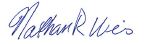 Nathan WeisPresident and CEOInland Cellular LLC